A STUDY ON CLINICAL INVESTIGATION OF NAVEL ILL IN BOVINE CALVES AT MITHAPUKUR UPAZILA IN RANGPUR DISTRICT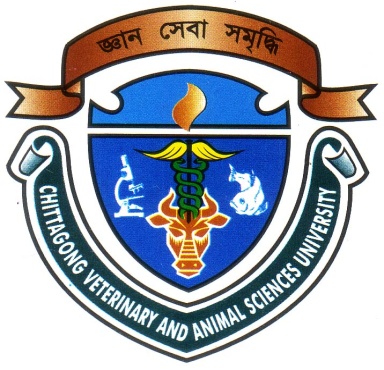 Report Presented in Partial Fulfillment of the Requirement for the Degree of Doctor of Veterinary MedicineFaculty of Veterinary MedicineChittagong Veterinary and Animal Sciences UniversityKhulshi, Chittagong-4225.June, 2013A STUDY ON CLINICAL INVESTIGATION OF NAVEL ILL IN BOVINE CALVES AT MITHAPUKUR UPAZILA IN RANGPUR DISTRICTeA Clinical Report Submitted as per approved style and contentJune, 2013Plagiarism certificateIt is given assurance that this report is not facsimile of any other study report. However,  various information’s are collected from some books, journals that are listed in the reference list, which were essential in preparing this report. So, it is claimed to be a plagiarism free study report.                                                                                                                                     The Author                                                                                                                               CONTENTSLIST OF TABLESList of the FiguresACKNOWLEDGEMENTAt first, the author would like to express his ever gratefulness to Almighty God.The author extends his gratefulness to his supervisor Professor Dr.M.A.Matin Prodhan, Head, Dept. of  Medicine and Surgery, Faculty of Veterinary Medicine, Chittagong Veterinary and Animal Sciences University for his scholastic guidance and supervision of the report work and write up of the dissertation.The author would like to express his deep sense of gratitude and thanks to all the Owners of studied calves,mithapukur,rangpur.The author highly express his sincere gratitude and gratefulness to the internship coordinator Dr. Bibek Chandra Sutradhar, Professor, Dept. of veterinary Medicine and Surgery, Chittagong veterinary And Animal sciences university for his constant inspiration, cordial co-operation.The author is expressing his heartfelt gratification to Dr. Mahafujar Rahaman,veterinary surgeon ,upazila veterinary hospital,mithapukur,rangpur for his inspiration, important advice and kind co-operation during the preparation of this report.The author would like to express his deep sense of gratitude and heartfelt appreciation to  Vice Chancellor, Dr. A. S. Mahfuzul Bari and Dr Md. Kabirul Islam Khan, Dean, Faculty of veterinary medicine, Chittagong Veterinary and Animal Sciences University.Finally, the author is expressing ever indebtedness to his beloved family members, friends and well wishers.                                                                                                                                The authori      A Report Submitted by             Roll no: 07/09             Intern ID No: A-07 Reg. No: 294             Session:2006-2007               --------------------------------Signature of AuthorRoll No: 07/09Reg. No: 294Intern ID: A-07Session: 2006-2007--------------------------------Signature of supervisor(Professor Dr.M.A.Matin Prodhan)Head, Department of Medicine and Surgery, Faculty of Veterinary MedicineChittagong Veterinary and AnimalSciences University.ChapterTopicsPage NoAcknowledgementiAbstract1IIntroduction2-3IIReview of Literature4-11IIIMaterials and Methods12-19IVResult and Discussion20-27VConclusion28-29VIReferences30-32Annex -133Annex-234-35TABLE NO.TITLEPAGE NO.1The variable treatments were given after surgical correction182Distribution of different demographic,Managemental and environmental factors203Navel ill found irrespective of complication27Figure no.TitlePage No.1Map of study area132Percentage of infection in different age category213Percentage of infection in sex category224Percentage of infection in breed category235Percentage of infection in different floor system246Percentage of infection in using & not using antiseptic category257Percentage of infection in hygienic & Unhygienic environment Category268Percentage of infection with complication27